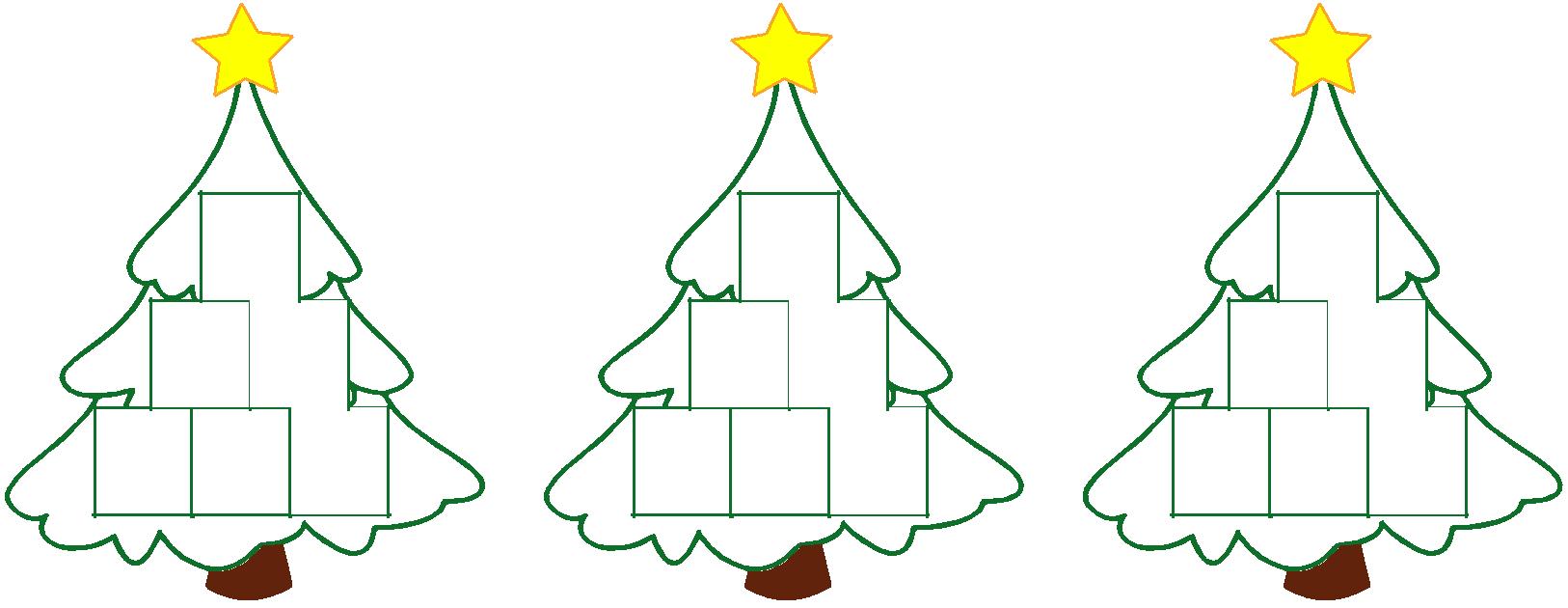 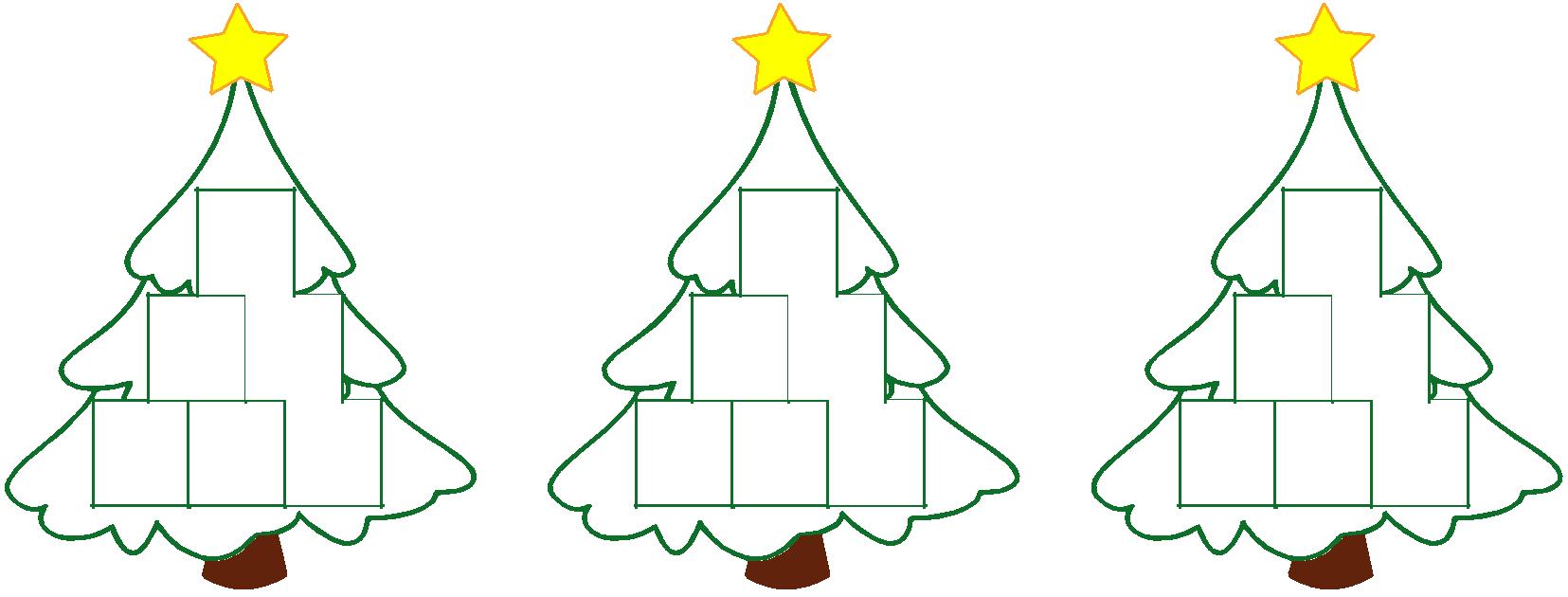  122   62   64123142   2  514  2  3    2  5  24   2  17  1 3    3  3  2    4  2  2